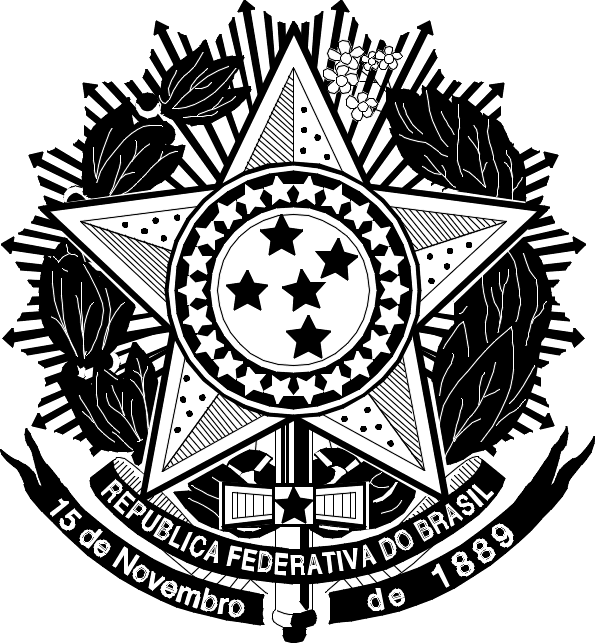 UNIVERSIDADE FEDERAL RURAL DE PERNAMBUCOPRÓ-REITORIA DE PÓS-GRADUAÇÃOCOORDENADORIA GERAL DOS PROGRAMAS DE PÓS-GRADUAÇÃO LATO SENSUANEXO I - FICHA IDENTIFICAÇÃO DO DISCENTEANEXO I - FICHA IDENTIFICAÇÃO DO DISCENTEANEXO I - FICHA IDENTIFICAÇÃO DO DISCENTEANEXO I - FICHA IDENTIFICAÇÃO DO DISCENTEANEXO I - FICHA IDENTIFICAÇÃO DO DISCENTEANEXO I - FICHA IDENTIFICAÇÃO DO DISCENTEANEXO I - FICHA IDENTIFICAÇÃO DO DISCENTEANEXO I - FICHA IDENTIFICAÇÃO DO DISCENTEANEXO I - FICHA IDENTIFICAÇÃO DO DISCENTEANEXO I - FICHA IDENTIFICAÇÃO DO DISCENTEANEXO I - FICHA IDENTIFICAÇÃO DO DISCENTEANEXO I - FICHA IDENTIFICAÇÃO DO DISCENTEANEXO I - FICHA IDENTIFICAÇÃO DO DISCENTEANEXO I - FICHA IDENTIFICAÇÃO DO DISCENTEANEXO I - FICHA IDENTIFICAÇÃO DO DISCENTEANEXO I - FICHA IDENTIFICAÇÃO DO DISCENTEANEXO I - FICHA IDENTIFICAÇÃO DO DISCENTENOME COMPLETO: NOME COMPLETO: NOME COMPLETO: NOME COMPLETO: NOME COMPLETO: NOME COMPLETO: NOME COMPLETO: NOME COMPLETO: NOME COMPLETO: NOME COMPLETO: NOME COMPLETO: NOME COMPLETO: NOME COMPLETO: NOME COMPLETO: NOME COMPLETO: NOME COMPLETO: NOME COMPLETO: NOME SOCIAL (CASO EXISTA):NOME SOCIAL (CASO EXISTA):NOME SOCIAL (CASO EXISTA):NOME SOCIAL (CASO EXISTA):NOME SOCIAL (CASO EXISTA):NOME SOCIAL (CASO EXISTA):NOME SOCIAL (CASO EXISTA):NOME SOCIAL (CASO EXISTA):NOME SOCIAL (CASO EXISTA):NOME SOCIAL (CASO EXISTA):NOME SOCIAL (CASO EXISTA):NOME SOCIAL (CASO EXISTA):NOME SOCIAL (CASO EXISTA):NOME SOCIAL (CASO EXISTA):NOME SOCIAL (CASO EXISTA):NOME SOCIAL (CASO EXISTA):NOME SOCIAL (CASO EXISTA):FILIAÇÃO: FILIAÇÃO: FILIAÇÃO: FILIAÇÃO: FILIAÇÃO: FILIAÇÃO: FILIAÇÃO: FILIAÇÃO: FILIAÇÃO: FILIAÇÃO: FILIAÇÃO: FILIAÇÃO: FILIAÇÃO: FILIAÇÃO: FILIAÇÃO: FILIAÇÃO: FILIAÇÃO: ESTADO CIVIL:ESTADO CIVIL:ESCOLA DO ENSINO MÉDIO:PRIVADA (  ) PÚBLICA (  )ESCOLA DO ENSINO MÉDIO:PRIVADA (  ) PÚBLICA (  )ESCOLA DO ENSINO MÉDIO:PRIVADA (  ) PÚBLICA (  )ESCOLA DO ENSINO MÉDIO:PRIVADA (  ) PÚBLICA (  )ESCOLA DO ENSINO MÉDIO:PRIVADA (  ) PÚBLICA (  )ESCOLA DO ENSINO MÉDIO:PRIVADA (  ) PÚBLICA (  )ESCOLA DO ENSINO MÉDIO:PRIVADA (  ) PÚBLICA (  )ESCOLA DO ENSINO MÉDIO:PRIVADA (  ) PÚBLICA (  )PASSAPORTE:PASSAPORTE:PASSAPORTE:PASSAPORTE:PASSAPORTE:PASSAPORTE:PASSAPORTE:CPF:IDENTIDADE:IDENTIDADE:IDENTIDADE:IDENTIDADE:IDENTIDADE:IDENTIDADE:ÓRGÃO EXPEDIDOR:ÓRGÃO EXPEDIDOR:ÓRGÃO EXPEDIDOR:ÓRGÃO EXPEDIDOR:ÓRGÃO EXPEDIDOR:ÓRGÃO EXPEDIDOR:DATA EXPEDIÇÃO:DATA EXPEDIÇÃO:DATA EXPEDIÇÃO:DATA EXPEDIÇÃO:DATA DE NASCIMENTO:TÍTULO DE ELEITOR:TÍTULO DE ELEITOR:TÍTULO DE ELEITOR:TÍTULO DE ELEITOR:TÍTULO DE ELEITOR:TÍTULO DE ELEITOR:LOCAL:LOCAL:LOCAL:LOCAL:LOCAL:LOCAL:ZONA/SEÇÃO:ZONA/SEÇÃO:ZONA/SEÇÃO:ZONA/SEÇÃO:NACIONALIDADE:NATURALIDADE:NATURALIDADE:NATURALIDADE:NATURALIDADE:NATURALIDADE:NATURALIDADE:SEXO:    M  (    )	     F (   )SEXO:    M  (    )	     F (   )SEXO:    M  (    )	     F (   )SEXO:    M  (    )	     F (   )SEXO:    M  (    )	     F (   )SEXO:    M  (    )	     F (   )VISTO PERMANENTE:SIM  (    )	NÃO (   )VISTO PERMANENTE:SIM  (    )	NÃO (   )VISTO PERMANENTE:SIM  (    )	NÃO (   )VISTO PERMANENTE:SIM  (    )	NÃO (   )COR/RAÇA:CERTIFICADO MILITAR:CERTIFICADO MILITAR:CERTIFICADO MILITAR:CERTIFICADO MILITAR:CERTIFICADO MILITAR:CERTIFICADO MILITAR:ANO DE CONCLUSÃO DO ENSINO MÉDIO:ANO DE CONCLUSÃO DO ENSINO MÉDIO:ANO DE CONCLUSÃO DO ENSINO MÉDIO:ANO DE CONCLUSÃO DO ENSINO MÉDIO:ANO DE CONCLUSÃO DO ENSINO MÉDIO:ANO DE CONCLUSÃO DO ENSINO MÉDIO:TIPO SANGUÍNEO:TIPO SANGUÍNEO:TIPO SANGUÍNEO:TIPO SANGUÍNEO:NECESSIDADES ESPECIAIS:         SIM (   )          NÃO (   )(   ) CEGUEIRA                                                                      (   ) DEFICIÊNCIA INTELECTUAL(   ) VISÃO SUBNORMAL OU BAIXA VISÃO                   (   ) AUTISMO(   ) SURDEZ                                                                           (   ) SÍNDROME DE ASPERGER(   ) DEFICIÊNCIA AUDITIVA                                             (   ) SÍNDROME DE RETT(   ) DEFICIÊNCIA FÍSICA                                                    (   ) TRANSTORNO DESINTEGRATIVO(   ) SURDOCEGUEIRA                                                         (   ) ALTAS HABILIDADES/SUPERDOTAÇÃO(   ) DEFICIÊNCIA MÚLTIPLA                                             (   ) OUTROS: ___________________________________                                                                                     NECESSIDADES ESPECIAIS:         SIM (   )          NÃO (   )(   ) CEGUEIRA                                                                      (   ) DEFICIÊNCIA INTELECTUAL(   ) VISÃO SUBNORMAL OU BAIXA VISÃO                   (   ) AUTISMO(   ) SURDEZ                                                                           (   ) SÍNDROME DE ASPERGER(   ) DEFICIÊNCIA AUDITIVA                                             (   ) SÍNDROME DE RETT(   ) DEFICIÊNCIA FÍSICA                                                    (   ) TRANSTORNO DESINTEGRATIVO(   ) SURDOCEGUEIRA                                                         (   ) ALTAS HABILIDADES/SUPERDOTAÇÃO(   ) DEFICIÊNCIA MÚLTIPLA                                             (   ) OUTROS: ___________________________________                                                                                     NECESSIDADES ESPECIAIS:         SIM (   )          NÃO (   )(   ) CEGUEIRA                                                                      (   ) DEFICIÊNCIA INTELECTUAL(   ) VISÃO SUBNORMAL OU BAIXA VISÃO                   (   ) AUTISMO(   ) SURDEZ                                                                           (   ) SÍNDROME DE ASPERGER(   ) DEFICIÊNCIA AUDITIVA                                             (   ) SÍNDROME DE RETT(   ) DEFICIÊNCIA FÍSICA                                                    (   ) TRANSTORNO DESINTEGRATIVO(   ) SURDOCEGUEIRA                                                         (   ) ALTAS HABILIDADES/SUPERDOTAÇÃO(   ) DEFICIÊNCIA MÚLTIPLA                                             (   ) OUTROS: ___________________________________                                                                                     NECESSIDADES ESPECIAIS:         SIM (   )          NÃO (   )(   ) CEGUEIRA                                                                      (   ) DEFICIÊNCIA INTELECTUAL(   ) VISÃO SUBNORMAL OU BAIXA VISÃO                   (   ) AUTISMO(   ) SURDEZ                                                                           (   ) SÍNDROME DE ASPERGER(   ) DEFICIÊNCIA AUDITIVA                                             (   ) SÍNDROME DE RETT(   ) DEFICIÊNCIA FÍSICA                                                    (   ) TRANSTORNO DESINTEGRATIVO(   ) SURDOCEGUEIRA                                                         (   ) ALTAS HABILIDADES/SUPERDOTAÇÃO(   ) DEFICIÊNCIA MÚLTIPLA                                             (   ) OUTROS: ___________________________________                                                                                     NECESSIDADES ESPECIAIS:         SIM (   )          NÃO (   )(   ) CEGUEIRA                                                                      (   ) DEFICIÊNCIA INTELECTUAL(   ) VISÃO SUBNORMAL OU BAIXA VISÃO                   (   ) AUTISMO(   ) SURDEZ                                                                           (   ) SÍNDROME DE ASPERGER(   ) DEFICIÊNCIA AUDITIVA                                             (   ) SÍNDROME DE RETT(   ) DEFICIÊNCIA FÍSICA                                                    (   ) TRANSTORNO DESINTEGRATIVO(   ) SURDOCEGUEIRA                                                         (   ) ALTAS HABILIDADES/SUPERDOTAÇÃO(   ) DEFICIÊNCIA MÚLTIPLA                                             (   ) OUTROS: ___________________________________                                                                                     NECESSIDADES ESPECIAIS:         SIM (   )          NÃO (   )(   ) CEGUEIRA                                                                      (   ) DEFICIÊNCIA INTELECTUAL(   ) VISÃO SUBNORMAL OU BAIXA VISÃO                   (   ) AUTISMO(   ) SURDEZ                                                                           (   ) SÍNDROME DE ASPERGER(   ) DEFICIÊNCIA AUDITIVA                                             (   ) SÍNDROME DE RETT(   ) DEFICIÊNCIA FÍSICA                                                    (   ) TRANSTORNO DESINTEGRATIVO(   ) SURDOCEGUEIRA                                                         (   ) ALTAS HABILIDADES/SUPERDOTAÇÃO(   ) DEFICIÊNCIA MÚLTIPLA                                             (   ) OUTROS: ___________________________________                                                                                     NECESSIDADES ESPECIAIS:         SIM (   )          NÃO (   )(   ) CEGUEIRA                                                                      (   ) DEFICIÊNCIA INTELECTUAL(   ) VISÃO SUBNORMAL OU BAIXA VISÃO                   (   ) AUTISMO(   ) SURDEZ                                                                           (   ) SÍNDROME DE ASPERGER(   ) DEFICIÊNCIA AUDITIVA                                             (   ) SÍNDROME DE RETT(   ) DEFICIÊNCIA FÍSICA                                                    (   ) TRANSTORNO DESINTEGRATIVO(   ) SURDOCEGUEIRA                                                         (   ) ALTAS HABILIDADES/SUPERDOTAÇÃO(   ) DEFICIÊNCIA MÚLTIPLA                                             (   ) OUTROS: ___________________________________                                                                                     NECESSIDADES ESPECIAIS:         SIM (   )          NÃO (   )(   ) CEGUEIRA                                                                      (   ) DEFICIÊNCIA INTELECTUAL(   ) VISÃO SUBNORMAL OU BAIXA VISÃO                   (   ) AUTISMO(   ) SURDEZ                                                                           (   ) SÍNDROME DE ASPERGER(   ) DEFICIÊNCIA AUDITIVA                                             (   ) SÍNDROME DE RETT(   ) DEFICIÊNCIA FÍSICA                                                    (   ) TRANSTORNO DESINTEGRATIVO(   ) SURDOCEGUEIRA                                                         (   ) ALTAS HABILIDADES/SUPERDOTAÇÃO(   ) DEFICIÊNCIA MÚLTIPLA                                             (   ) OUTROS: ___________________________________                                                                                     NECESSIDADES ESPECIAIS:         SIM (   )          NÃO (   )(   ) CEGUEIRA                                                                      (   ) DEFICIÊNCIA INTELECTUAL(   ) VISÃO SUBNORMAL OU BAIXA VISÃO                   (   ) AUTISMO(   ) SURDEZ                                                                           (   ) SÍNDROME DE ASPERGER(   ) DEFICIÊNCIA AUDITIVA                                             (   ) SÍNDROME DE RETT(   ) DEFICIÊNCIA FÍSICA                                                    (   ) TRANSTORNO DESINTEGRATIVO(   ) SURDOCEGUEIRA                                                         (   ) ALTAS HABILIDADES/SUPERDOTAÇÃO(   ) DEFICIÊNCIA MÚLTIPLA                                             (   ) OUTROS: ___________________________________                                                                                     NECESSIDADES ESPECIAIS:         SIM (   )          NÃO (   )(   ) CEGUEIRA                                                                      (   ) DEFICIÊNCIA INTELECTUAL(   ) VISÃO SUBNORMAL OU BAIXA VISÃO                   (   ) AUTISMO(   ) SURDEZ                                                                           (   ) SÍNDROME DE ASPERGER(   ) DEFICIÊNCIA AUDITIVA                                             (   ) SÍNDROME DE RETT(   ) DEFICIÊNCIA FÍSICA                                                    (   ) TRANSTORNO DESINTEGRATIVO(   ) SURDOCEGUEIRA                                                         (   ) ALTAS HABILIDADES/SUPERDOTAÇÃO(   ) DEFICIÊNCIA MÚLTIPLA                                             (   ) OUTROS: ___________________________________                                                                                     NECESSIDADES ESPECIAIS:         SIM (   )          NÃO (   )(   ) CEGUEIRA                                                                      (   ) DEFICIÊNCIA INTELECTUAL(   ) VISÃO SUBNORMAL OU BAIXA VISÃO                   (   ) AUTISMO(   ) SURDEZ                                                                           (   ) SÍNDROME DE ASPERGER(   ) DEFICIÊNCIA AUDITIVA                                             (   ) SÍNDROME DE RETT(   ) DEFICIÊNCIA FÍSICA                                                    (   ) TRANSTORNO DESINTEGRATIVO(   ) SURDOCEGUEIRA                                                         (   ) ALTAS HABILIDADES/SUPERDOTAÇÃO(   ) DEFICIÊNCIA MÚLTIPLA                                             (   ) OUTROS: ___________________________________                                                                                     NECESSIDADES ESPECIAIS:         SIM (   )          NÃO (   )(   ) CEGUEIRA                                                                      (   ) DEFICIÊNCIA INTELECTUAL(   ) VISÃO SUBNORMAL OU BAIXA VISÃO                   (   ) AUTISMO(   ) SURDEZ                                                                           (   ) SÍNDROME DE ASPERGER(   ) DEFICIÊNCIA AUDITIVA                                             (   ) SÍNDROME DE RETT(   ) DEFICIÊNCIA FÍSICA                                                    (   ) TRANSTORNO DESINTEGRATIVO(   ) SURDOCEGUEIRA                                                         (   ) ALTAS HABILIDADES/SUPERDOTAÇÃO(   ) DEFICIÊNCIA MÚLTIPLA                                             (   ) OUTROS: ___________________________________                                                                                     NECESSIDADES ESPECIAIS:         SIM (   )          NÃO (   )(   ) CEGUEIRA                                                                      (   ) DEFICIÊNCIA INTELECTUAL(   ) VISÃO SUBNORMAL OU BAIXA VISÃO                   (   ) AUTISMO(   ) SURDEZ                                                                           (   ) SÍNDROME DE ASPERGER(   ) DEFICIÊNCIA AUDITIVA                                             (   ) SÍNDROME DE RETT(   ) DEFICIÊNCIA FÍSICA                                                    (   ) TRANSTORNO DESINTEGRATIVO(   ) SURDOCEGUEIRA                                                         (   ) ALTAS HABILIDADES/SUPERDOTAÇÃO(   ) DEFICIÊNCIA MÚLTIPLA                                             (   ) OUTROS: ___________________________________                                                                                     NECESSIDADES ESPECIAIS:         SIM (   )          NÃO (   )(   ) CEGUEIRA                                                                      (   ) DEFICIÊNCIA INTELECTUAL(   ) VISÃO SUBNORMAL OU BAIXA VISÃO                   (   ) AUTISMO(   ) SURDEZ                                                                           (   ) SÍNDROME DE ASPERGER(   ) DEFICIÊNCIA AUDITIVA                                             (   ) SÍNDROME DE RETT(   ) DEFICIÊNCIA FÍSICA                                                    (   ) TRANSTORNO DESINTEGRATIVO(   ) SURDOCEGUEIRA                                                         (   ) ALTAS HABILIDADES/SUPERDOTAÇÃO(   ) DEFICIÊNCIA MÚLTIPLA                                             (   ) OUTROS: ___________________________________                                                                                     NECESSIDADES ESPECIAIS:         SIM (   )          NÃO (   )(   ) CEGUEIRA                                                                      (   ) DEFICIÊNCIA INTELECTUAL(   ) VISÃO SUBNORMAL OU BAIXA VISÃO                   (   ) AUTISMO(   ) SURDEZ                                                                           (   ) SÍNDROME DE ASPERGER(   ) DEFICIÊNCIA AUDITIVA                                             (   ) SÍNDROME DE RETT(   ) DEFICIÊNCIA FÍSICA                                                    (   ) TRANSTORNO DESINTEGRATIVO(   ) SURDOCEGUEIRA                                                         (   ) ALTAS HABILIDADES/SUPERDOTAÇÃO(   ) DEFICIÊNCIA MÚLTIPLA                                             (   ) OUTROS: ___________________________________                                                                                     NECESSIDADES ESPECIAIS:         SIM (   )          NÃO (   )(   ) CEGUEIRA                                                                      (   ) DEFICIÊNCIA INTELECTUAL(   ) VISÃO SUBNORMAL OU BAIXA VISÃO                   (   ) AUTISMO(   ) SURDEZ                                                                           (   ) SÍNDROME DE ASPERGER(   ) DEFICIÊNCIA AUDITIVA                                             (   ) SÍNDROME DE RETT(   ) DEFICIÊNCIA FÍSICA                                                    (   ) TRANSTORNO DESINTEGRATIVO(   ) SURDOCEGUEIRA                                                         (   ) ALTAS HABILIDADES/SUPERDOTAÇÃO(   ) DEFICIÊNCIA MÚLTIPLA                                             (   ) OUTROS: ___________________________________                                                                                     NECESSIDADES ESPECIAIS:         SIM (   )          NÃO (   )(   ) CEGUEIRA                                                                      (   ) DEFICIÊNCIA INTELECTUAL(   ) VISÃO SUBNORMAL OU BAIXA VISÃO                   (   ) AUTISMO(   ) SURDEZ                                                                           (   ) SÍNDROME DE ASPERGER(   ) DEFICIÊNCIA AUDITIVA                                             (   ) SÍNDROME DE RETT(   ) DEFICIÊNCIA FÍSICA                                                    (   ) TRANSTORNO DESINTEGRATIVO(   ) SURDOCEGUEIRA                                                         (   ) ALTAS HABILIDADES/SUPERDOTAÇÃO(   ) DEFICIÊNCIA MÚLTIPLA                                             (   ) OUTROS: ___________________________________                                                                                     ENDEREÇO RESIDENCIAL: ENDEREÇO RESIDENCIAL: ENDEREÇO RESIDENCIAL: ENDEREÇO RESIDENCIAL: ENDEREÇO RESIDENCIAL: ENDEREÇO RESIDENCIAL: ENDEREÇO RESIDENCIAL: ENDEREÇO RESIDENCIAL: ENDEREÇO RESIDENCIAL: ENDEREÇO RESIDENCIAL: ENDEREÇO RESIDENCIAL: ENDEREÇO RESIDENCIAL: ENDEREÇO RESIDENCIAL: ENDEREÇO RESIDENCIAL: ENDEREÇO RESIDENCIAL: ENDEREÇO RESIDENCIAL: ENDEREÇO RESIDENCIAL: BAIRRO:BAIRRO:BAIRRO:BAIRRO:BAIRRO:BAIRRO:CEP:CEP:CEP:CIDADE:CIDADE:CIDADE:CIDADE:CIDADE:CIDADE:CIDADE:UF:PAÍS:PAÍS:PAÍS:DDD:DDD:DDD:TELEFONE:TELEFONE:TELEFONE:E-MAIL:E-MAIL:E-MAIL:E-MAIL:E-MAIL:E-MAIL:E-MAIL:E-MAIL:ESCOLA DE CONCLUSÃO DO ENSINO MÉDIO: ESCOLA DE CONCLUSÃO DO ENSINO MÉDIO: ESCOLA DE CONCLUSÃO DO ENSINO MÉDIO: ESCOLA DE CONCLUSÃO DO ENSINO MÉDIO: ESCOLA DE CONCLUSÃO DO ENSINO MÉDIO: ESCOLA DE CONCLUSÃO DO ENSINO MÉDIO: ESCOLA DE CONCLUSÃO DO ENSINO MÉDIO: ESCOLA DE CONCLUSÃO DO ENSINO MÉDIO: ESCOLA DE CONCLUSÃO DO ENSINO MÉDIO: ESCOLA DE CONCLUSÃO DO ENSINO MÉDIO: ESCOLA DE CONCLUSÃO DO ENSINO MÉDIO: ESCOLA DE CONCLUSÃO DO ENSINO MÉDIO: ESCOLA DE CONCLUSÃO DO ENSINO MÉDIO: ESCOLA DE CONCLUSÃO DO ENSINO MÉDIO: ESCOLA DE CONCLUSÃO DO ENSINO MÉDIO: ESCOLA DE CONCLUSÃO DO ENSINO MÉDIO: ESCOLA DE CONCLUSÃO DO ENSINO MÉDIO: PROGRAMA DE PÓS-GRADUAÇÃO:PROGRAMA DE PÓS-GRADUAÇÃO:PROGRAMA DE PÓS-GRADUAÇÃO:PROGRAMA DE PÓS-GRADUAÇÃO:PROGRAMA DE PÓS-GRADUAÇÃO:PROGRAMA DE PÓS-GRADUAÇÃO:PROGRAMA DE PÓS-GRADUAÇÃO:PROGRAMA DE PÓS-GRADUAÇÃO:PROGRAMA DE PÓS-GRADUAÇÃO:PROGRAMA DE PÓS-GRADUAÇÃO:PROGRAMA DE PÓS-GRADUAÇÃO:PROGRAMA DE PÓS-GRADUAÇÃO:PROGRAMA DE PÓS-GRADUAÇÃO:PROGRAMA DE PÓS-GRADUAÇÃO:PROGRAMA DE PÓS-GRADUAÇÃO:PROGRAMA DE PÓS-GRADUAÇÃO:PROGRAMA DE PÓS-GRADUAÇÃO:FORMAÇÃO ACADÊMICAFORMAÇÃO ACADÊMICAFORMAÇÃO ACADÊMICAFORMAÇÃO ACADÊMICAFORMAÇÃO ACADÊMICAFORMAÇÃO ACADÊMICAFORMAÇÃO ACADÊMICAFORMAÇÃO ACADÊMICAFORMAÇÃO ACADÊMICAFORMAÇÃO ACADÊMICAFORMAÇÃO ACADÊMICAFORMAÇÃO ACADÊMICAFORMAÇÃO ACADÊMICAFORMAÇÃO ACADÊMICAFORMAÇÃO ACADÊMICAFORMAÇÃO ACADÊMICAFORMAÇÃO ACADÊMICAGRADUAÇÃO:GRADUAÇÃO:GRADUAÇÃO:GRADUAÇÃO:GRADUAÇÃO:GRADUAÇÃO:GRADUAÇÃO:GRADUAÇÃO:GRADUAÇÃO:GRADUAÇÃO:GRADUAÇÃO:ANO/MÊS DE TÉRMINO:ANO/MÊS DE TÉRMINO:ANO/MÊS DE TÉRMINO:ANO/MÊS DE TÉRMINO:ANO/MÊS DE TÉRMINO:ANO/MÊS DE TÉRMINO:TIPO DO CURSO DE GRADUAÇÃO: (   )  LICENCIATURA          (   )  BACHARELADO          (   )   TECNOLÓGICOTIPO DO CURSO DE GRADUAÇÃO: (   )  LICENCIATURA          (   )  BACHARELADO          (   )   TECNOLÓGICOTIPO DO CURSO DE GRADUAÇÃO: (   )  LICENCIATURA          (   )  BACHARELADO          (   )   TECNOLÓGICOTIPO DO CURSO DE GRADUAÇÃO: (   )  LICENCIATURA          (   )  BACHARELADO          (   )   TECNOLÓGICOTIPO DO CURSO DE GRADUAÇÃO: (   )  LICENCIATURA          (   )  BACHARELADO          (   )   TECNOLÓGICOTIPO DO CURSO DE GRADUAÇÃO: (   )  LICENCIATURA          (   )  BACHARELADO          (   )   TECNOLÓGICOTIPO DO CURSO DE GRADUAÇÃO: (   )  LICENCIATURA          (   )  BACHARELADO          (   )   TECNOLÓGICOTIPO DO CURSO DE GRADUAÇÃO: (   )  LICENCIATURA          (   )  BACHARELADO          (   )   TECNOLÓGICOTIPO DO CURSO DE GRADUAÇÃO: (   )  LICENCIATURA          (   )  BACHARELADO          (   )   TECNOLÓGICOTIPO DO CURSO DE GRADUAÇÃO: (   )  LICENCIATURA          (   )  BACHARELADO          (   )   TECNOLÓGICOTIPO DO CURSO DE GRADUAÇÃO: (   )  LICENCIATURA          (   )  BACHARELADO          (   )   TECNOLÓGICOTIPO DO CURSO DE GRADUAÇÃO: (   )  LICENCIATURA          (   )  BACHARELADO          (   )   TECNOLÓGICOTIPO DO CURSO DE GRADUAÇÃO: (   )  LICENCIATURA          (   )  BACHARELADO          (   )   TECNOLÓGICOTIPO DO CURSO DE GRADUAÇÃO: (   )  LICENCIATURA          (   )  BACHARELADO          (   )   TECNOLÓGICOTIPO DO CURSO DE GRADUAÇÃO: (   )  LICENCIATURA          (   )  BACHARELADO          (   )   TECNOLÓGICOTIPO DO CURSO DE GRADUAÇÃO: (   )  LICENCIATURA          (   )  BACHARELADO          (   )   TECNOLÓGICOTIPO DO CURSO DE GRADUAÇÃO: (   )  LICENCIATURA          (   )  BACHARELADO          (   )   TECNOLÓGICOTURNO:TURNO:TURNO:TURNO:TURNO:TURNO:TURNO:TURNO:TURNO:TURNO:TURNO:TURNO:TURNO:TURNO:TURNO:TURNO:TURNO:INSTITUIÇÃO:INSTITUIÇÃO:INSTITUIÇÃO:INSTITUIÇÃO:INSTITUIÇÃO:INSTITUIÇÃO:INSTITUIÇÃO:INSTITUIÇÃO:INSTITUIÇÃO:INSTITUIÇÃO:INSTITUIÇÃO:INSTITUIÇÃO:INSTITUIÇÃO:INSTITUIÇÃO:INSTITUIÇÃO:INSTITUIÇÃO:INSTITUIÇÃO:PAÍS:PAÍS:PAÍS:PAÍS:PAÍS:CIDADE:CIDADE:CIDADE:CIDADE:CIDADE:CIDADE:CIDADE:CIDADE:CIDADE:CIDADE:UF:UF:PÓS- GRADUAÇÃO:   (   )  SIM          (   )  NÃOPÓS- GRADUAÇÃO:   (   )  SIM          (   )  NÃOPÓS- GRADUAÇÃO:   (   )  SIM          (   )  NÃOPÓS- GRADUAÇÃO:   (   )  SIM          (   )  NÃOPÓS- GRADUAÇÃO:   (   )  SIM          (   )  NÃOPÓS- GRADUAÇÃO:   (   )  SIM          (   )  NÃOPÓS- GRADUAÇÃO:   (   )  SIM          (   )  NÃOPÓS- GRADUAÇÃO:   (   )  SIM          (   )  NÃOPÓS- GRADUAÇÃO:   (   )  SIM          (   )  NÃOPÓS- GRADUAÇÃO:   (   )  SIM          (   )  NÃOPÓS- GRADUAÇÃO:   (   )  SIM          (   )  NÃOPÓS- GRADUAÇÃO:   (   )  SIM          (   )  NÃOPÓS- GRADUAÇÃO:   (   )  SIM          (   )  NÃOPÓS- GRADUAÇÃO:   (   )  SIM          (   )  NÃOPÓS- GRADUAÇÃO:   (   )  SIM          (   )  NÃOPÓS- GRADUAÇÃO:   (   )  SIM          (   )  NÃOPÓS- GRADUAÇÃO:   (   )  SIM          (   )  NÃO(   ) ESPECIALIZAÇÃO:(   ) ESPECIALIZAÇÃO:(   ) ESPECIALIZAÇÃO:(   ) ESPECIALIZAÇÃO:(   ) ESPECIALIZAÇÃO:(   ) ESPECIALIZAÇÃO:(   ) ESPECIALIZAÇÃO:(   ) ESPECIALIZAÇÃO:(   ) ESPECIALIZAÇÃO:(   ) ESPECIALIZAÇÃO:(   ) ESPECIALIZAÇÃO:(   ) ESPECIALIZAÇÃO:ANO INÍCIO:ANO INÍCIO:ANO TÉRMINO:ANO TÉRMINO:ANO TÉRMINO:INSTITUIÇÃO:INSTITUIÇÃO:INSTITUIÇÃO:INSTITUIÇÃO:INSTITUIÇÃO:INSTITUIÇÃO:INSTITUIÇÃO:INSTITUIÇÃO:INSTITUIÇÃO:INSTITUIÇÃO:INSTITUIÇÃO:INSTITUIÇÃO:INSTITUIÇÃO:INSTITUIÇÃO:INSTITUIÇÃO:INSTITUIÇÃO:INSTITUIÇÃO:PAÍS:PAÍS:PAÍS:PAÍS:CIDADE:CIDADE:CIDADE:CIDADE:CIDADE:CIDADE:CIDADE:CIDADE:CIDADE:CIDADE:UF:UF:UF: (   ) MESTRADO: (   ) MESTRADO: (   ) MESTRADO: (   ) MESTRADO: (   ) MESTRADO: (   ) MESTRADO: (   ) MESTRADO: (   ) MESTRADO:(  ) ACADÊMICO(  ) PROFISSIONAL(  ) ACADÊMICO(  ) PROFISSIONAL(  ) ACADÊMICO(  ) PROFISSIONAL(  ) ACADÊMICO(  ) PROFISSIONALANO INÍCIO:ANO INÍCIO:ANO TÉRMINO:ANO TÉRMINO:ANO TÉRMINO:INSTITUIÇÃO:INSTITUIÇÃO:INSTITUIÇÃO:INSTITUIÇÃO:INSTITUIÇÃO:INSTITUIÇÃO:INSTITUIÇÃO:INSTITUIÇÃO:INSTITUIÇÃO:INSTITUIÇÃO:INSTITUIÇÃO:INSTITUIÇÃO:INSTITUIÇÃO:INSTITUIÇÃO:INSTITUIÇÃO:INSTITUIÇÃO:INSTITUIÇÃO:PAÍS:PAÍS:PAÍS:PAÍS:PAÍS:CIDADE:CIDADE:CIDADE:CIDADE:CIDADE:CIDADE:CIDADE:CIDADE:CIDADE:CIDADE:UF:UF: